PALESTRA
SCEGLI L’INTENSITA’ DI LAVORO CHE FA PER TE IN PALESTRA 
0 Molto basso - 1 Basso - 2 Medio - 3 Alto(Se sei over 55, i corsi contrassegnati con questa icona [+55] sono particolarmente indicati per te!)

TOTAL BODYIl Total Body rafforza la muscolatura di spalle, braccia, addome, glutei e gambe. È un allenamento generale che migliora la resistenza cardiovascolare e fisica e favorisce la tonificazione. È un completo programma di fitness a ritmo di musica: si usano lo step, i piccoli pesi o i bilancieri, ma anche gli elastici per la tonificazione.
Circolo Arci San Lazzaro - Via Ugoleto 14 - inizio 18 ottobre Ginnastica finalizzata alla salute con metodo: YOGA TRADIZIONALE Palestra Shantivanam - Via Bixio 102 - inizio 17 ottobre Sede Uisp – Via Testi 2 Ven: inizio 5 ottobre; mar-gio: inizio 2 ottobre.GINNASTICA DOLCEÈ la ginnastica adatta anche alle persone meno allenate o a coloro che per particolari condizioni fisiche non possono effettuare movimenti bruschi. Consigliata agli anziani, alle donne in gravidanza, a tutto coloro che vogliono mantenersi in forma con un allenamento soft fatto di esercizi che non mettono a repentaglio le articolazioni, la ginnastica dolce è fatta di movimenti armonici dove ha un ruolo chiaro il respiro, la postura corretta, la giusta realizzazione dell'esercizio.Circolo Arci San Lazzaro - Via Ugoleto 14 Mar-ven: inizio 2 ottobre - lun-gio: inizio 1 ottobrePalestra Campus - Campus universitario - inizio 1 ottobre Palestra Zona Crocetta – via Quintino Sella 13, (presso filiale Cus Parma) - inizio 1 ottobre Palestra Ego Center - Via De Ambris 4 - inizio 2 ottobre Palestra Fisilabor - Borgo Tommasini 18 - inizio 1 ottobre Palestra Ludens - Via Marconi 39/a - inizio 2 ottobre Palestra Melloni - Via Pintor Lun-mer: inizio 1° ottobre - mar-ven: inizio 2 ottobrePalestra Via Zarotto – inizio 1 ottobre Centro Moving - Via Brozzi 15Lun-gio: inizio 1 ottobre - mar-ven: inizio 3 ottobreParrocchia Sacro Cuore - P.le Volta 1 Mar-ven: inizio 2 ottobre - lun-gio: inizio 1 ottobreCircolo Il Tulipano - Via Marchesi 6 - inizio 2 ottobre POSTURALESede Uisp – Via Testi 2 Martedì: inizio 16 ottobre – venerdì: inizio 19 ottobreCircolo Arci San Lazzaro - Via Ugoleto 14 Lunedì: inizio 16 ottobre – giovedì: inizio 18 ottobreSLOWMOVE - inizio 17 ottobreCircolo Arci San Lazzaro - Via Ugoleto 14 PILATES DOLCECircolo Arci San Lazzaro - Via Ugoleto 14 - inizio 17 ottobreSede UISP - Via Testi 2 - inizio 15 ottobre PSP: POSTURAL – STRETCHING – PILATESCircolo Arci San Lazzaro - Via Ugoleto 14 - inizio 17 ottobreSede UISP - Via Testi 2 - inizio 18 ottobre ALLENAMENTO CARDIOMETABOLICOSede Uisp – Via Testi 2 Martedì: inizio 16 ottobre – venerdì: inizio 19 ottobreEDUCAZIONE FISICA ADATTATA - PALESTRAOSTEOPOROSI, MAL DI SCHIENA E COLONNA CERVICALEPalestra Supergym - Via Viotti 5 Lunedì: inizio 15 ottobre – giovedì: inizio 18 ottobre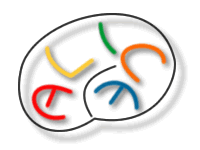  ICTUS STABILIZZATO in collaborazione con ALICe OnlusSede UISP - Via Testi 2 - inizio 16 ottobre All’avvio dei corsi l’associazione ALICe prenderà contatto con i partecipanti al corso per il rimborso di una parte della quota di iscrizione versata per chi è anche associato ALICe.UISP è anche in provincia! Corsi per l’osteoporosi e il mal di schiena anche a Baganzola e Sorbolo. Chiama allo 0521/707411 o scrivi a d.antonelli@uispparma.it per sapere costi, giorni ed orari, modalità di iscrizione, indirizzi e date di inizio dei corsi.BALLI di GRUPPOIscrizione 86 € (più tessera UISP)					25 lezioni – 1 volta a settimana					Circolo Arci San Lazzaro - Via Ugoleto 14 martedì 16.00-17.00 (avanzati) – inizio 16 ottobre		martedi 15.00-16.00 (intermedio) – inizio 16 ottobremartedi 17.00-18.00 (principianti) – inizio 16 ottobrePalestra Damas - Via Orlando 27/amartedì 16.00-17.00 – inizio 16 ottobrevenerdì 16.00-17.00 – inizio 19 ottobreParrocchia SS. Stimmate - Via Sbravati 6lunedì 15.00-16.00 (avanzati) – inizio 15 ottobrelunedi 14.00-15.00 (intermedio) – inizio 15 ottobregiovedì 15.00-16.00 (avanzati) – inizio 18 ottobregiovedi 14.00-15.00 (principianti) - inizio 18 ottobreBALLO LISCIOIscrizione 86 euro (più tessera UISP)25 lezioni – 1 volta a settimanaPalestra Damas - Via Orlando 27/avenerdì 15.00-16.00 – inizio 29 ottobreUISP è anche in provincia! Corsi di ballo anche a Sorbolo. Chiama allo 0521/707411, o scrivi a d.antonelli@uispparma.it per sapere costi, giorni ed orari, modalità di iscrizione, indirizzi e date di inizio dei corsi.CorsoIntensitàFrequenzaGiorniOrarioNr. lez.Costo €Total Body1Annuale monosett.Lun-gio16.30-17.3025130CorsoIntensitàFrequenzaGiorniOrarioNr. lez.Costo €Yoga1Annuale monosett.mer9.15-10.452595Yoga1Annuale monosett.mer11.00-12.302595CorsoIntensitàFrequenzaGiorniOrarioNr. lez.Costo €Yoga1-2Annuale monosett.ven13.00-14.0025150Yoga1-2Annuale bisett.mar-gio18.30-19.3050250CorsoIntensitàFrequenzaGiorniOrarioNr. lez.Costo €Ginnastica1Annuale bisett.mar-ven9.00-10.0055130Ginnastica1Annuale bisett.mar-ven10.00-11.0055130Ginnastica1Annuale bisett.mar-ven11.00-12.0055130Ginnastica1Annuale bisett.lun-gio15.30-16.3055130CorsoIntensitàFrequenzaGiorniOrarioNr. lez.Costo €Ginnastica1Annuale bisett.lun-mer9.00-10.0055130Ginnastica1Annuale bisett.lun-mer10.00-11.0055130CorsoIntensitàFrequenzaGiorniOrarioNr. lez.Costo €Ginnastica1Annuale bisett.lun-gio9.00-10.0055130Ginnastica1Annuale bisett.lun-gio10.00-11.0055130CorsoIntensitàFrequenzaGiorniOrarioNr. lez.Costo €Ginnastica1Annuale bisett.mar-ven9.00-10.0055130CorsoIntensitàFrequenzaGiorniOrarioNr. lez.Costo €Ginnastica1Annuale bisett.lun-mer10.00-11.0055130Ginnastica1Annuale bisett.lun-mer11.00-12.0055130CorsoIntensitàFrequenzaGiorniOrarioNr. lez.Costo €Ginnastica1Annuale bisett.mar-ven9.00-10.0055130Ginnastica1Annuale bisett.mar-ven10.00-11.0055130Ginnastica1Annuale bisett.mar-ven11.00-12.0055130CorsoIntensitàFrequenzaGiorniOrarioNr. lez.Costo €Ginnastica1Annuale bisett.lun-mer15.00-16.0055130Ginnastica1Annuale bisett.lun-mer16.00-17.0055130Ginnastica1Annuale bisett.mar-ven16.00-17.0055130CorsoIntensitàFrequenzaGiorniOrarioNr. lez.Costo €Ginnastica1Annuale bisett.lun-gio9.00-10.0055130Ginnastica1Annuale bisett.lun-gio10.00-11.0055130CorsoIntensitàFrequenzaGiorniOrarioNr. lez.Costo €Ginnastica1Annuale bisett.lun-gio9.00-10.0055130Ginnastica1Annuale bisett.lun-gio10.00-11.0055130Ginnastica1Annuale bisett.lun-gio11.00-12.0055130Ginnastica1Annuale bisett.mar-ven16.00-17.0055130CorsoIntensitàFrequenzaGiorniOrarioNr. lez.Costo €Ginnastica1Annuale bisett.mar-ven9.00-10.0055130Ginnastica1Annuale bisett.mar-ven10.00-11.0055130Ginnastica1Annuale bisett.mar-ven11.00-12.0055130Ginnastica1Annuale bisett.lun-gio17.00-18.0055130CorsoIntensitàFrequenzaGiorniOrarioNr. lez.Costo €Ginnastica1Annuale bisett.mar-gio9.00-10.0055130Ginnastica1Annuale bisett.mar-gio10.00-11.0055130CorsoIntensitàFrequenzaGiorniOrarioNr. lez.Costo €Ginnastica posturale1Annuale monosett.mar10.00-11.002586Ginnastica posturale1Annuale monosett.ven10.00-11.002586CorsoIntensitàFrequenzaGiorniOrarioNr. lez.Costo €Ginnastica posturale1Annuale monosett.lun10.00-11.002586Ginnastica posturale1Annuale monosett.gio10.00-11.002586CorsoIntensitàFrequenzaGiorniOrarioNr. lez.Costo €Slowmove1Annuale monosett.mer9.00-10.002586CorsoIntensitàFrequenzaGiorniOrarioNr. lez.Costo €Pilates Dolce1Annuale monosett.mer10.00-11.002586CorsoIntensitàFrequenzaGiorniOrarioNr. lez.Costo €Pilates Dolce1Annuale monosett.lun15.30-16.302586CorsoIntensitàFrequenzaGiorniOrarioNr. lez.Costo €PSP1Annuale monosett.mer11.00-12.002586CorsoIntensitàFrequenzaGiorniOrarioNr. lez.Costo €PSP1Annuale monosett.gio15.30-16.302586CorsoIntensitàFrequenzaGiorniOrarioNr. lez.Costo €Allenamento Cardiometabolico1Annuale monosett.mar11.00-12.002586Allenamento Cardiometabolico1Annuale monosett.ven11.00-12.002586CorsoIntensitàFrequenzaGiorniOrarioNr. lez.Costo €Ginnastica1Annuale monosett.lun10.00-11.002586Ginnastica1Annuale monosettgio10.00-11.002586CorsoIntensitàFrequenzaGiorniOrarioNr. lez.Costo €Ginnastica1Annuale monosett.mar15.00-16.002586